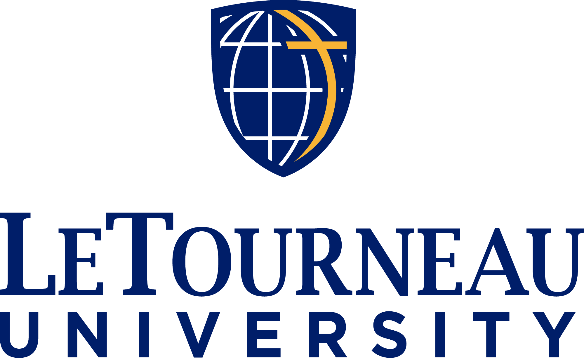 Bridges College Success Program Letter of Recommendation This Letter of Recommendation is a requirement to apply to the Bridges Program at LeTourneau University. Please Note: The student has waived their rights to see your responses on this form, so this information is only shared with LETU faculty and staff. Recommender InformationName:  Position/Employment:  Cell Phone Number: 	Email:  Recommending Student InformationName of student you’re recommending:  Relationship to student:  How long have you known the student? How well do you know the student? Observed Characteristics Please rate the student on the characteristics shown in comparison to typical students at the undergraduate level Revised 01/2024 LMORecommender’s Opinion Please write a few sentences on your estimate of the applicant’s chances of successfully completing a postsecondary degree (1,000-character short answer limit).Please share your opinion of the applicant’s likely performance in an employee, volunteer, or internship position (statements about the applicant’s emotional maturity and stability, character and integrity, and interpersonal skills will be helpful). (1,000-character short answer limit). Please share your opinion of areas where the student could improve or areas which would need to be addressed as the student transitions to independent living on a college campus. (1,000-character short answer limit). Email this completed form to: leannemcclureoliver@letu.eduCharacteristic Rating Dependability Interpersonal skills Flexibility to change Ability to focus and meet deadlines Problem solving skills Enjoys learning new things Expresses wanting to attend college Expresses the desire to be employed Independence 